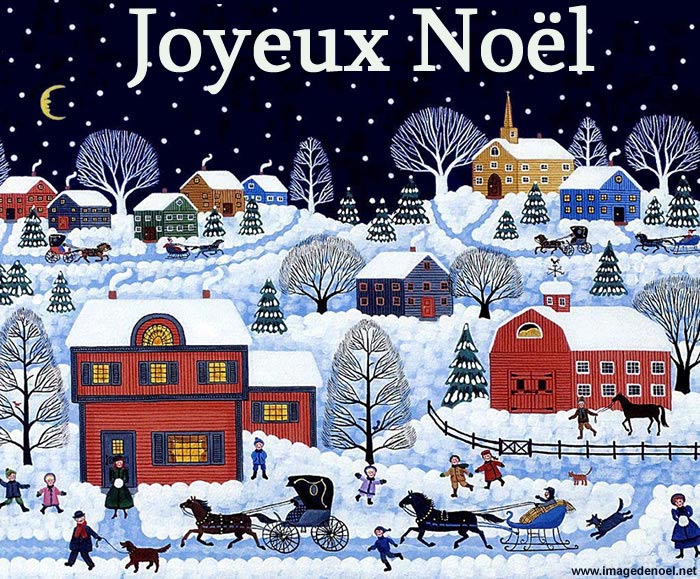 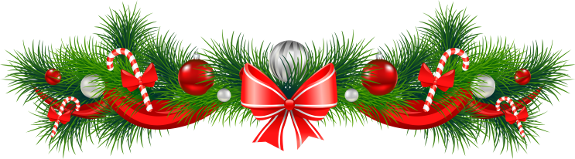 N°61-DECEMBRE 2018 Maison de retraite « LA PIE VOLEUSE »   1 avenue de la République   91120 PALAISEAUTél : 01 69 31 28 14Fax : 01.69.31.04.21E-mail : la-pie-voleuse@wanadoo.frSite internet : http://ehpad-palaiseau.frSOMMAIRE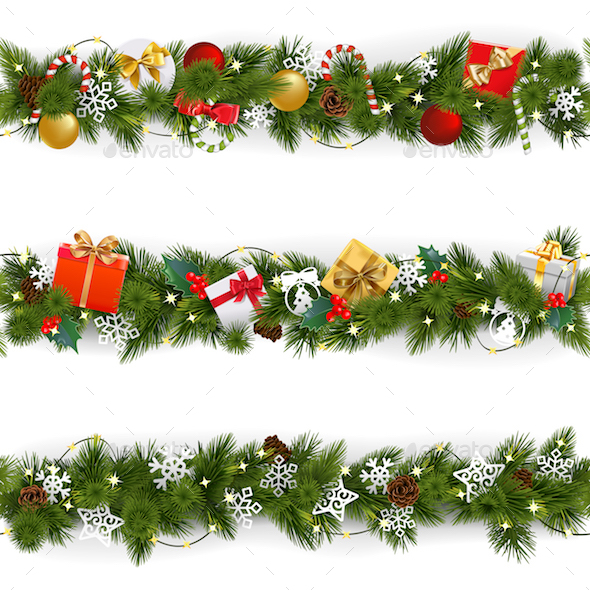 APPEL DU COMITE DE REDACTION DU JOURNAL………………………..P.3LE COIN DES RESIDENTS…………………………………………………………………………….P.4  POESIE ET RÊVE……………………………………………………………………………………………….P.5 à 6 EVELYNE A VOTRE ECOUTE………………………………………………………………………P.7ASSOCIATION « ACITIVITES LOISIRS DE LA PIE VOLEUSE »..........P. 8VMEH Recherche bénévoles…………………………………………………….........................P.9CINEPAL………………………………………………………………………………………………………………P. 10AGENDA DU MOIS………………………………………………………………………………………P. 11 à 15CARNET DU MOIS………………………………………………………………………………………P.16LE PETIT MARCHE DE NOËL…………………………………………………………………P.17R2C  restauration vous propose………………………………………………………………..P.18 à 21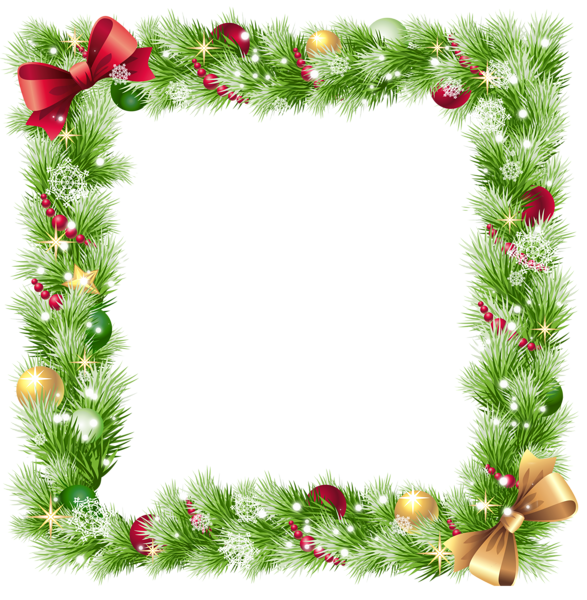  Nous sommes heureux d’avoir accueilli parmi nous :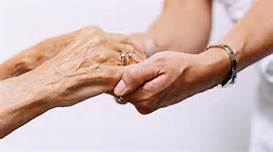 Monsieur ANDRY JeanMonsieur MORICET  MichelJOURNAL DE LA RESIDENCEPour faire vivre ce journal,Nous faisons appel aux résidents, aux familles ainsi qu’au personnel afin de recueillir et de rédigerDes articles pour« LA GAZETTE DE LA PIE»Le comité se réunit tous les Vendredis de 10h30 à 12hN’hésitez pas à participer à la rédaction de votre gazette pour partager :Des souvenirsDes jeux    Des recettesChansons poésiesHistoires drôles etc.…Les membres du comité : Madame GRIMAL, Madame RIOU, Monsieur LECOCQ,   Madame PANNECIERE, Madame PAPILLON.et votre animatrice Hélène.Avec la participation de Madame MERRIEN, Monsieur ADJALI et Madame DELEURME.Le comité de rédaction du journalLE COIN DES RESIDENTSVisite du Conservatoire de PalaiseauEn ce Samedi 10 novembre 2018, nous avons eu le bonheur de recevoir des musiciens du Conservatoire de Palaiseau. Ils nous ont offert un petit concert, avec des airs de différents artistes classiques et d’autres un peu plus moderne. Nous aimons beaucoup leurs visites qui nous permettent de rencontrer les musiciens de tous âges. Nous les attendons l’année prochaine pour d’autres rencontres. Merci à eux de penser à nous. 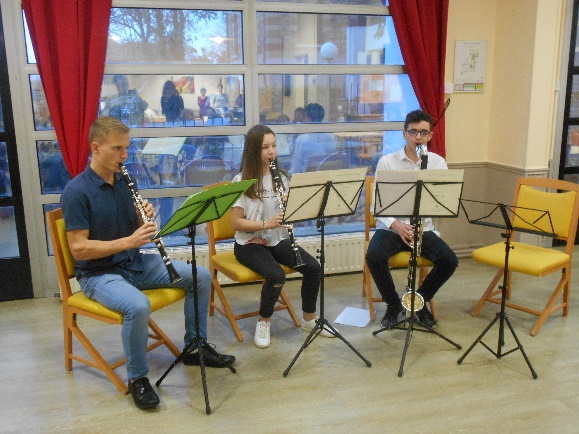 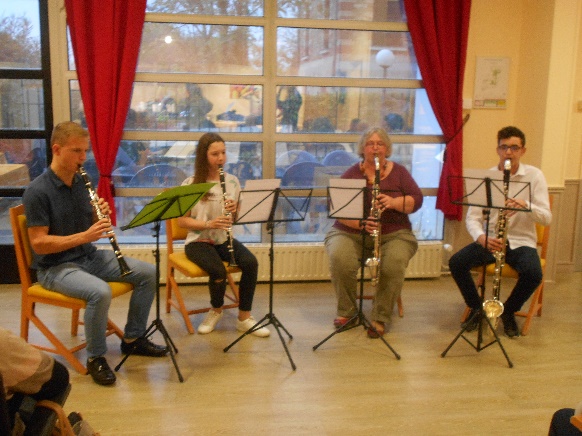 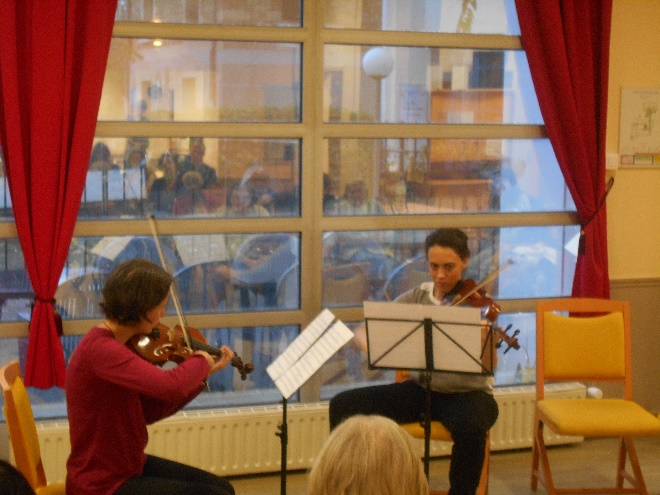 Le comité de rédaction du journal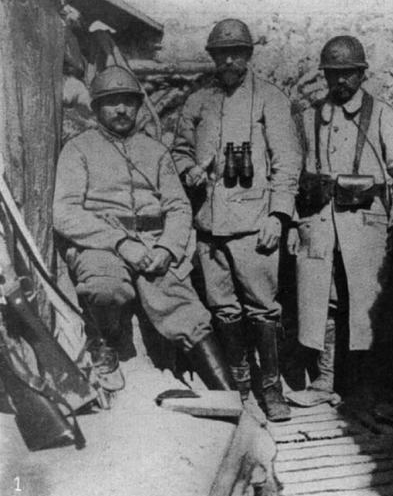 poilusSouvenir des poilus,Soldats dans les tranchées,Vous vous êtes battusPour notre liberté.Faim, soif et maladie,Mines, gaz, baïonnettes,Angoisse, peur et cris Vous font perdre la tête.Trop de gueules cassées,Avec l’espoir au cœurEt tant de mutilésAprès autant d’horreurs.Pour vous un grand merci,Vos batailles gagnéesAu-delà de vos vies,Armistice signé.Denise , Charlène, Annick, Françoise, Christiane, M.-FrançoisePie Voleuse,  14 juin 2018-08-10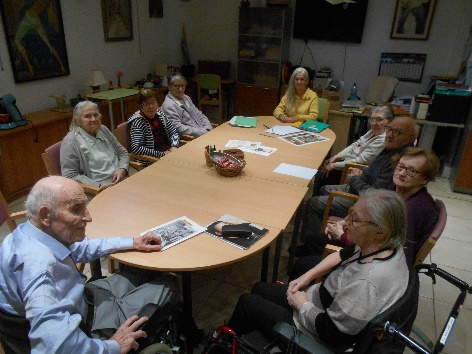      ATELIER POESIES A LA PIEAnimé par Madame POULAIN(Marie-Françoise POULAIN, présidente  de l’association Poésie et Rêve)Dans le cadre du Centenaire de la Grande Guerre, les résidents de la Pie Voleuse vous présentent deux poèmes de leur création en hommage aux poilus.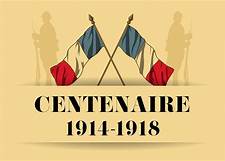 Après tant de morts,Quelle atrocité,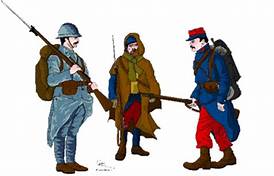 Cruels corps à corps,Pour la liberté. Argonne et Verdun,Dinan, Douaumont, Tragique destin,Pour notre nation. 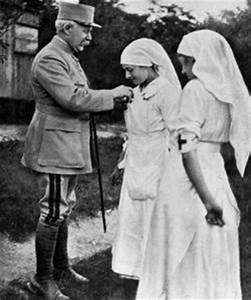 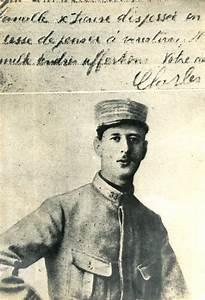 Merci ClémenceauEt Charles de GaulleHonneur au drapeau,A chacun son rôle.Femmes courageuses, Au grand dévouement, Toujours amoureuses,Conjurant le temps. 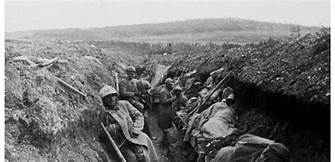 N’oublions jamais, Cette grande guerre, Et paix désormais,Sur toute la terre. Atelier poésies du jeudi 22 novembre 2018 : Madame Abrassart, Monsieur Le bas, Monsieur Lefeunteun, Madame Rioux, Madame Grimal, Madame Pannecière, Madame Barbet, Madame papillon, Hélène et Madame Poulain.  EVELYNE A VOTRE ECOUTE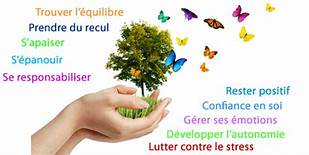 DE LA DECOUVERTE DE LA SOPHROLOGIE .... A LA PRATIQUE... Un groupe de résidents sont fidèles maintenant à l'activité sophrologie, une méthode basée sur  "L 'HARMONISATION DU CORPS ET DE L'ESPRIT"Les ateliers  qui ont lieu le mercredi, une fois par mois ou l'on fait des  exercicesSimples pour favoriser la détente, la respiration et la concentrationMercredi 14 novembre,  nous avons  abordé un sujet cher à tous : le sommeil !                                      Comment retrouver  le sommeil par soi-même ?Quelques conseils pratiques pour bien préparer le sommeil ont fait place à un moment de relaxation basé sur des ressentis, des sensations corporelles comme la chaleur, la pesanteur : de bonnes conditions  pour faciliter l'endormissement La sophrologie permet d'activer  les capacités que nous avons en nous (mémoire, concentration, imagination...) pour mieux s'adapter aux changements. Elle permet aussi de développer sa conscience, de renouer le contact avec le positif, être plus présent à soi même , ressentir son corps (ses sensations) autrement que dans la douleur.Les séances sont adaptées au rythme et aux possibilités de chacun, dans la bienveillance pour que ce soit un temps de BIEN ETRE et de partage. Je vous donne Rendez-vous  mercredi 12 décembre à 14h30 Evelyne bénévole Activités Loisirs de la Pie Voleuse  ASSOCIATION ACTIVITES/LOISIRS DE LA PIE VOLEUSE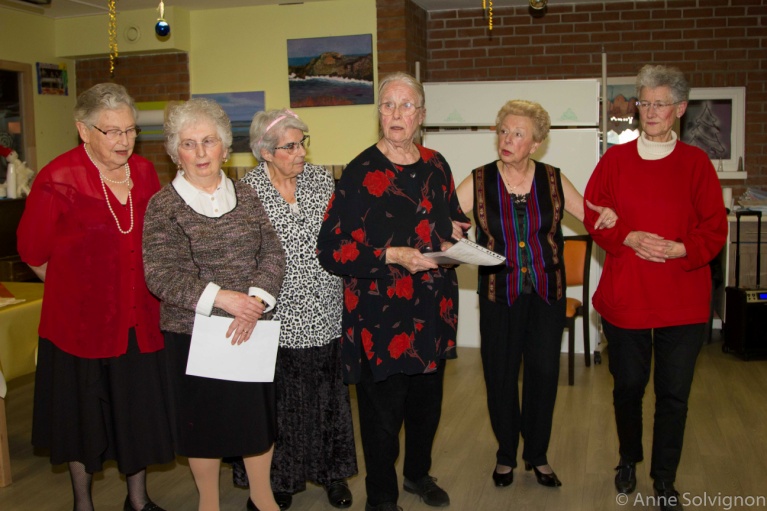 Connaissez-vous notre existence ?!Notre association est composée de bénévoles dynamiques et joviaux. Elle existe depuis 1983.Nous animons des ateliers de chants et de jeux 2 après-midis par semaine, et offrons sorties et cadeaux aux résidents.Notre légendaire bonne volonté a attiré une trentaine d’adhérents cette année, qui participe aux Portes Ouvertes annuelles apportant leur créativité, leur présence et leurs dons (fruits pour les confitures de Mamie Charlotte, tissus pour la confection de poupées et autres créations, et objets divers pour la mise en vente) au profit de l’association.Cette recette permet d’offrir aux résidents animations festives, cadeaux, et une sortie restaurant chaque année.Nous faisons appel à votre bonne volonté pour agrandir notre groupe associatif amical et convivial.Venez nous rejoindre comme vous êtes, par votre présence, par vos dons (16€ d’adhésion suffisent) - juste un acte de présence ouvre la maison de retraite La Pie Voleuse sur l’extérieur et apporte de la joie, de la nouveauté et des sourires !Merci d’avance … et à bientôt !LES BENEVOLESVous donnent rendez-vous le Mardi 15 janvier 2019 à 15h pour un après-midi festif  à La Pie Voleuse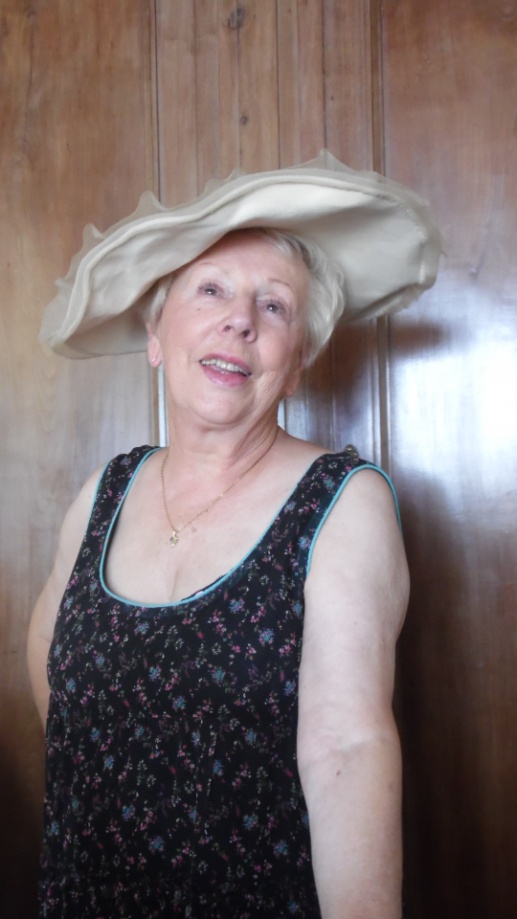 Madame RICHARD Charlotte Présidente de l’Association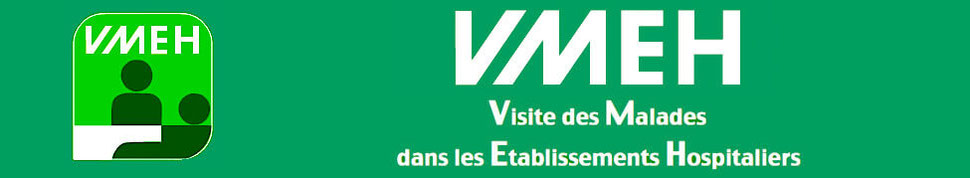 DONNER UN PEU DE SON TEMPSVous souhaitez consacrer un peu de votre temps à aider les autres ?L’association « Visite des malades dans les établissements hospitaliers » recherche des bénévoles. 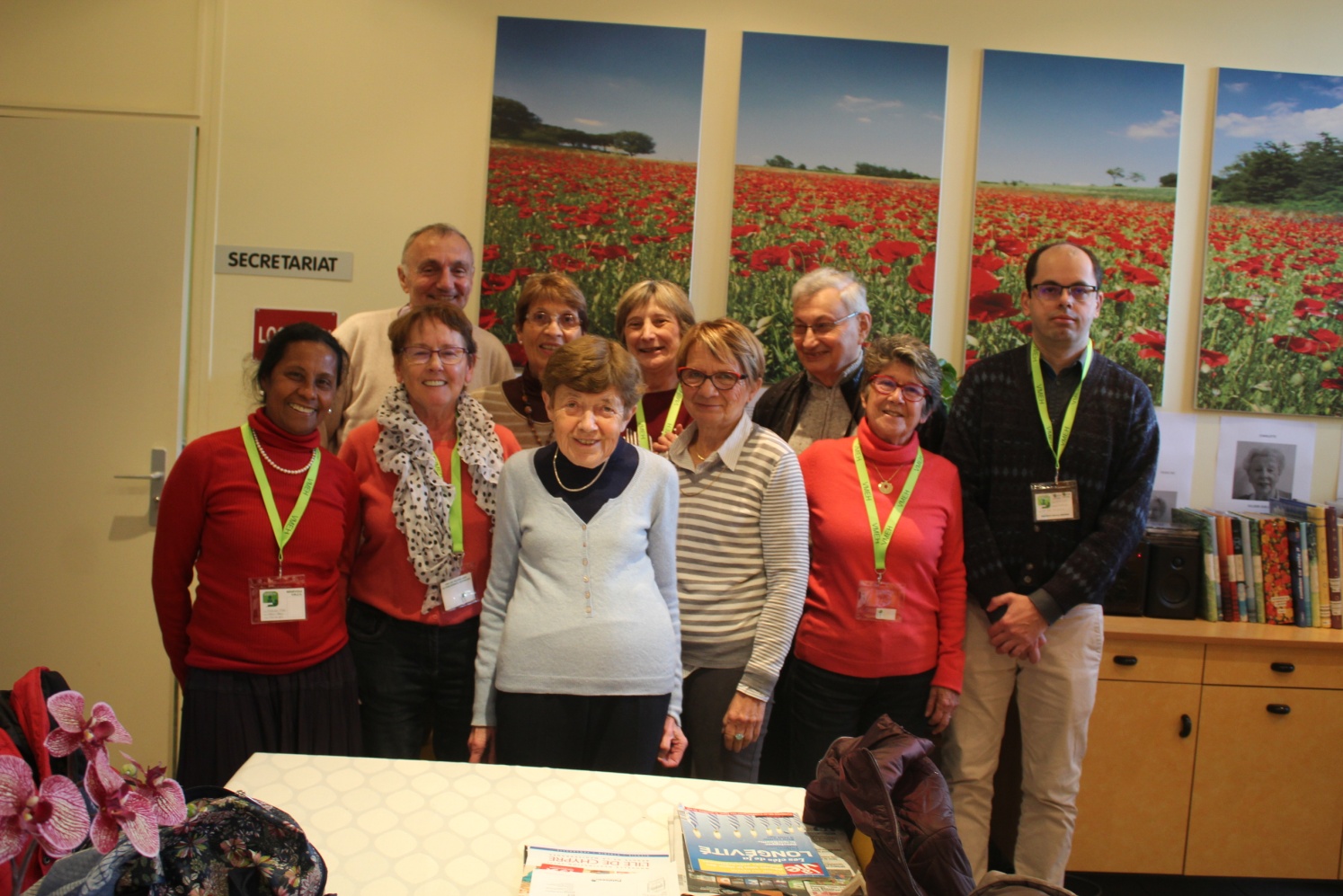 Vous pouvez ainsi visiter des personnes malades, âgées ou en situation de handicap Dans leur établissement de résidence, quelques heures par semaine le jour de votre choix.  Une action simple et enrichissante aussi bien pour les visiteurs que les pensionnaires. Ces visites peuvent se faire sur plusieurs établissements d’Essonne et notre EHPAD la Pie Voleuse. CINEPAL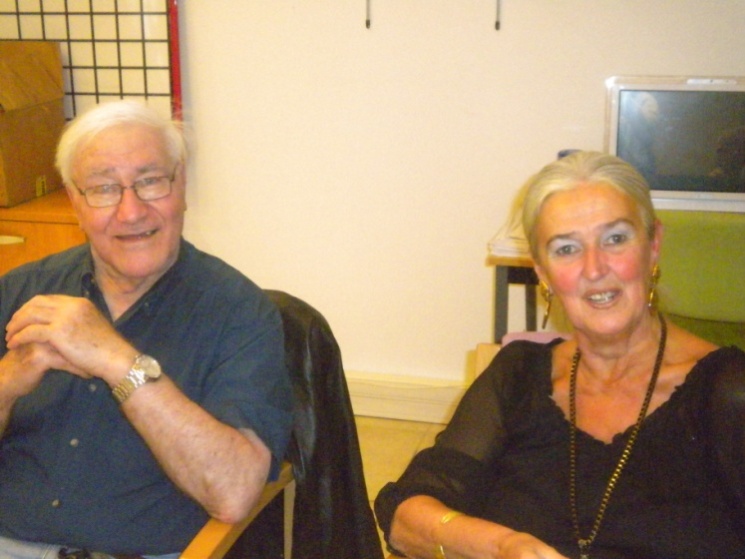 LE CINEMA DE PALAISEAULUNDI 3 DECEMBRE 2018 à 14h«  PHOTO DE FAMILLE»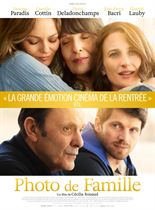 Avec Vanessa Paradis, Camille Cottin, Jean-Pierre BacriGabrielle, Elsa et Mao sont frères et sœurs, mais ne se côtoient pas. Surtout pas. La première est « statue » pour touristes, au grand dam de son fils ado. Elsa, elle, est en colère contre la terre entière et désespère de tomber enceinte. Et Mao, game designer de génie chroniquement dépressif, noie sa mélancolie dans l’alcool et la psychanalyse. Quant à leurs parents, Pierre et Claudine, séparés de longue date, ils n’ont jamais rien fait pour resserrer les liens de la famille. Pourtant, au moment de l’enterrement du grand-père, ils vont devoir se réunir, et répondre, ensemble, à la question qui fâche : « Que faire de Mamie ? »   AGENDA DES ANIMATIONS DU MOIS DE DECEMBRE 2018CARNET DU MOISEn ce mois de décembre, nous souhaitons un très bon anniversaires à :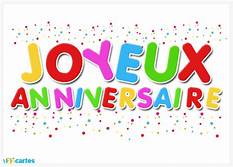 Madame RIOU Christiane née le 02 décembreMadame GRIMAL Claudine née le 03 décembreMadame MAYZAUD Alice née le 04 décembreMadame GIRARD Jacqueline née le 04 décembreMonsieur DINE Bernard né le 05 décembreMadame JUHEL Jeannine née le 11 décembreMadame JOSSE Léone née le 15 décembreMonsieur TAHERALY Saifudine né le 17 décembreMadame LECOCQ Andrée née le 21 décembreMonsieur LEBAS Charles né le 21 décembreMadame EMERY Régine née le 22 décembreMonsieur PELLE Guy né le 24 décembreMadame PARFUS Ginette née le 26 décembreMadame COLIN  Denise née le 27 décembreMadame ABRASSART Denise née le 30 décembreMadame DIAWARA Maro née le 31 décembre         *********************************************************Les Anniversaires du mois seront fêtés le VENDREDI  21 DECEMBRE 2018Animés par  Jean-Michel AJM spectacle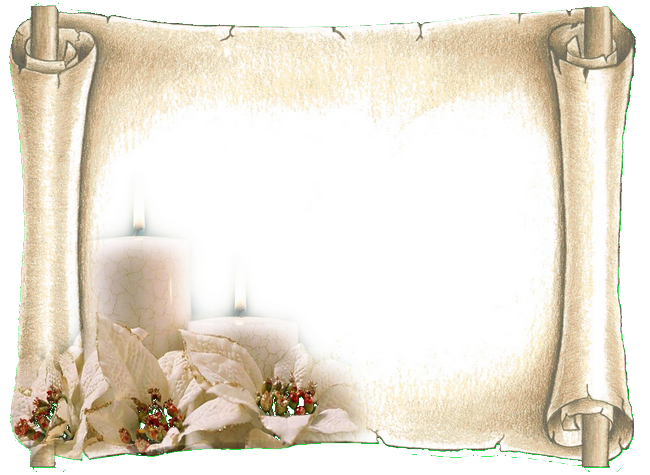  A partir de 15h dans la salle à manger du RDCToute l’équipe de la pie Voleuse a le regretDe vous annoncer le décès de :  Madame SCALABRIN Fernande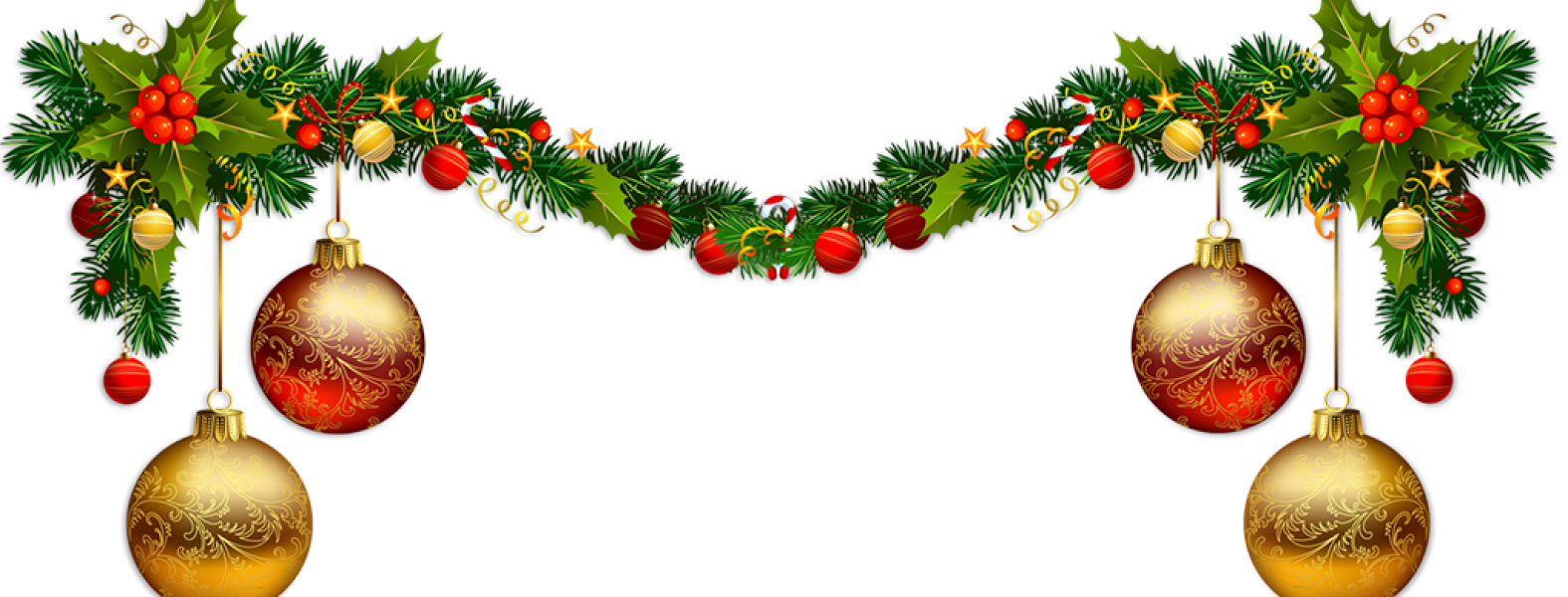 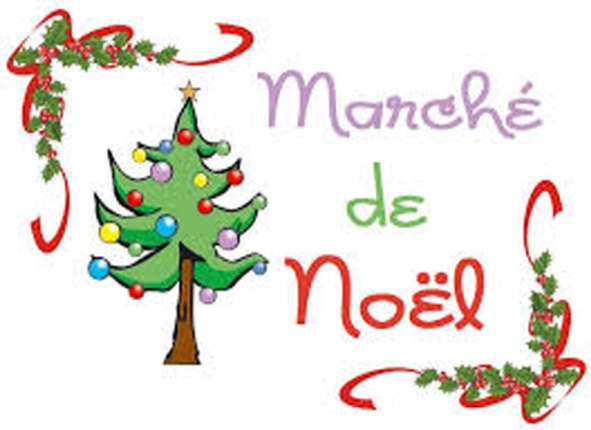 Pour la 1ère fois à La Pie Voleuse, Nous vous invitons à venir nombreuxAu marché de Noël Le Vendredi 7 décembre 2018A partir de 14h30 A l’accueil et dans la salle d’animation  *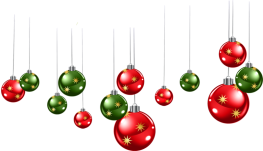 Miel, bijoux, produits du monde et les confitures faites par les résidents R2C Vous propose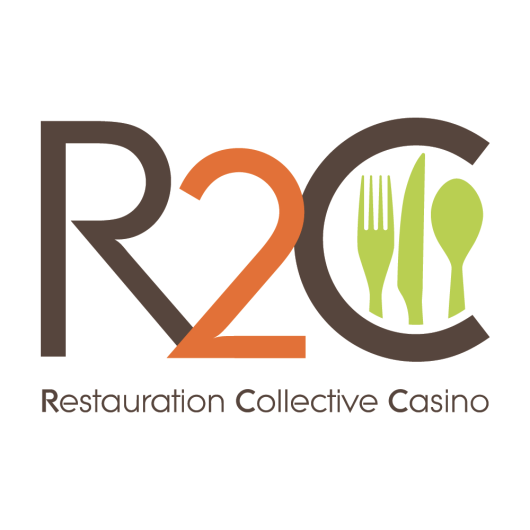 Les menus du mois Du 14 janvier au 24 février 2019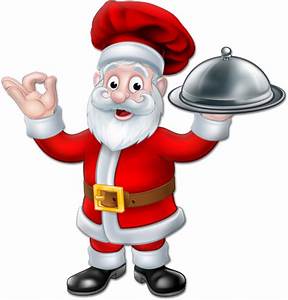 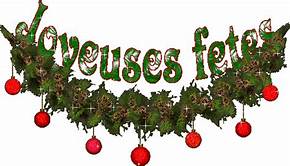 Les personnes souhaitant faire un changement de plat dans les menus, des imprimés sont à votre disposition à l’accueil. MATIN APRES-MIDISAMEDI 1er 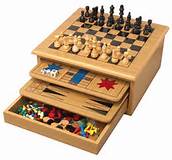  Jeux de société à votre disposition Dans la Salle d’animation     DIMANCHE 2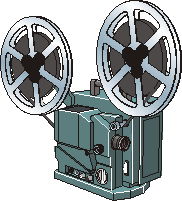 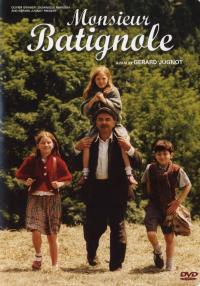 15h Ciné-club    «Monsieur Batignole »Avec  Gérard JugnotSalle d’animationLUNDI 3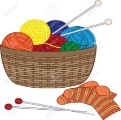 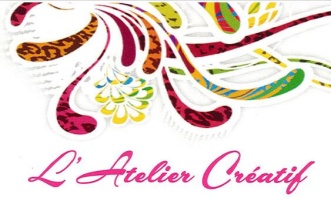   11h à 11h45	Rencontre avec soi-même par la méditation Avec Hélène Salle d’animation 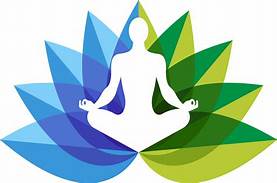  14h à 15h Moment détente et écoute musicale Avec Hélène salon 1er étage 15h30  Atelier Créatif avec Hélène Salle d’animation 15h30 à 16h30  Rencontre Tricot Animé par Madame BarretSalle d’animation MARDI 4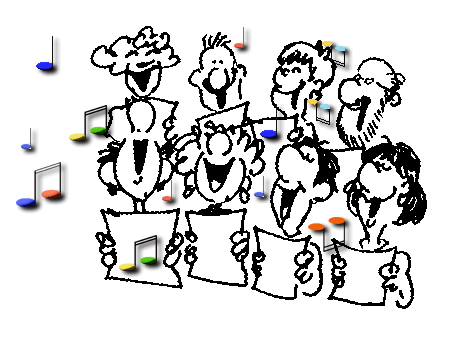 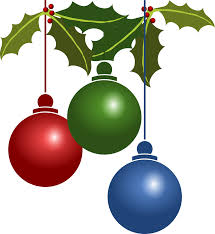  10h30 Promenade dans le jardin et visite aux poules Avec Hélène    14h30 Animation chants Avec les bénévoles   P.A.S.A14h Atelier préparation des fêtes de NoëlAvec Hélène  Salon 1er étage et RDC MERCREDI 5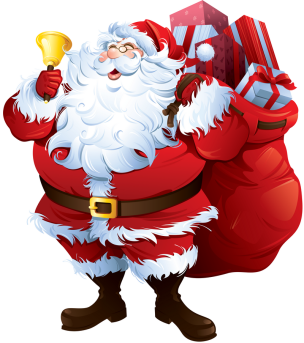   11h à 12h  Atelier Gymdouce  avec Guillaume Salle d’animation14h Maquillage enfant sur visage 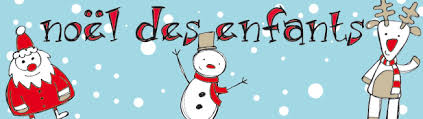 Salle d’animation 15h spectacle « LES LEGENDES DU ROYAUME DU NORD »Salle à manger du RDC16h Goûter avec le passage du Père NoëlJEUDI 6 10h30  Revue de presse  Avec Hélène  Salle d’animation 14h Atelier préparation du Marché de NoëlAvec Hélène Salle d’animation VENDREDI 7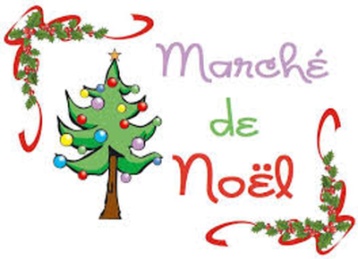 RENDEZ-VOUS A PARTIR DE 14h30A l’Accueil et en salle d’animationAu programme : des stands de bijoux, miel, produits du monde et les confitures faites par les résidents.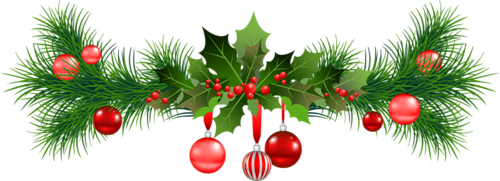 RENDEZ-VOUS A PARTIR DE 14h30A l’Accueil et en salle d’animationAu programme : des stands de bijoux, miel, produits du monde et les confitures faites par les résidents.SAMEDI 8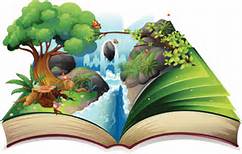   10h30    Comité de rédaction du journal avec Hélène   Salle d’animation 14h30 jeux de mémoire avec Hélène  16h les petites histoires d’Hélène Salle d’animation    DIMANCHE 9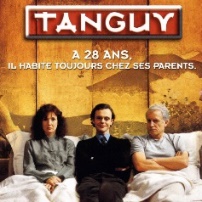 15h Ciné-club  «TANGUY »  Avec Sabine Azema et André Dussolier   Salle d’animationLUNDI 10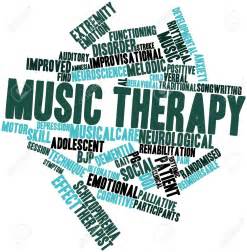  14h à 15h Atelier musicothérapieSalon 1er étage  15h30 Ciné-club    « JEUX INTERDITS»Avec   Brigitte FosseySalle d’animationMARDI 11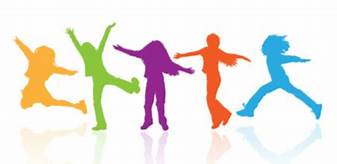  10h30 Promenade dans le jardin et visite aux poules Avec Hélène  10h15  Séance de relaxation avec Nathalie  salle d’animation 14h30 Animation chants Avec les bénévoles   Salon 1er étage  14h30-15h30 Atelier d’expressions corporelles en musiqueAvec Margaux et Hélène salon du P.A.S.A  16h La ronde des mots avec Hélène Salle d’animation 6   MERCREDI 12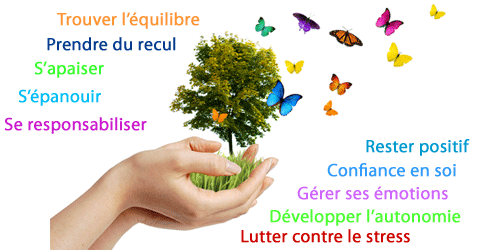   11h à 12h  Atelier Gymdouce  avec Guillaume Salle d’animation De 14h30  à 15h30     Séance  du bien être par la Sophrologie  Avec Evelyne Salle d’animation JEUDI 13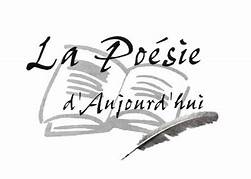  10h30  Revue de presse  Avec Hélène  Salle d’animation 14h à 15h Moment détente et écoute musicale Avec Hélène salon 1er étage 14h15  Atelier Poésies Avec  Madame poulainSalle d’animation VENDREDI 14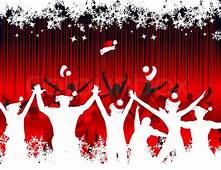  Banquet de fin d’année Salle Guy Vinet Départ à 11h30 retour à 16h30Inscription auprès d’Hélène          15h Ciné-club  «AH SI J’ETAIS RICHE »  Avec J-P Darroussin Salle d’animation         SAMEDI 15   Jeux de société à votre dispositionA l’accueil     DIMANCHE 16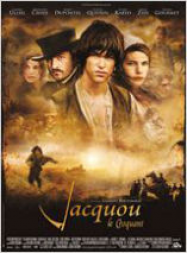    15h Ciné-club  «JACQUOU LE CROQUANT » Film de Laurent Boutonnat Salle d’animation         LUNDI 17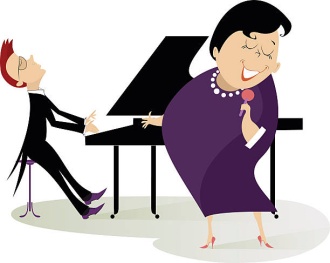   11h à 11h45	Rencontre avec soi-même par la méditation Avec Hélène Salle d’animation    15h Spectacle offert par la Mairie de Palaiseau, Concert de Noël.Avec Daria Aymé-Martin, Mezzo-SopranoSalle à manger du RDC 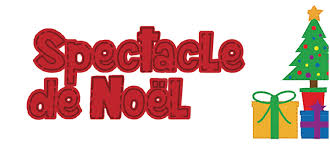 MARDI 18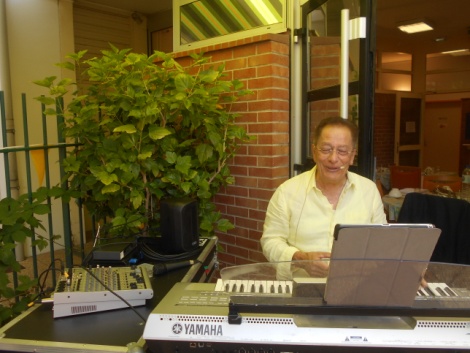 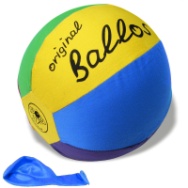  10h30 Promenade dans le jardin et visite aux poules Avec Hélène  10h15  Séance de relaxation avec Nathalie  salle d’animation 14h30 Animation chants animé par Monsieur LEDUCQ et accompagné par  les bénévoles et  les animatrices Salon du P.A.S.A 14h30-15h30 Atelier jeux d’adresseAvec Hélène salon 1er étage MERCREDI 19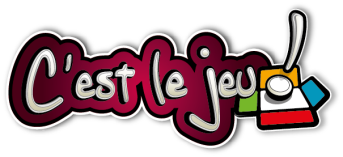 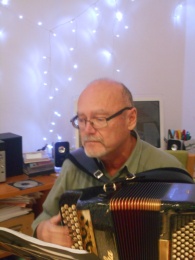 11h à 12h  Atelier Gymdouce  avec Guillaume Salle d’animation 15h30 à 16h30   Animation musicale Avec Monsieur Schaff Salon 1er étageDe 14h à 15h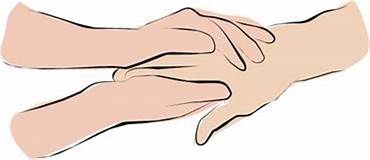  Soins et Massage des mainsAvec Hélène Salon 1er étage A partir de 16h30 Jeux de société Avec Hélène salle d’animationJEUDI 20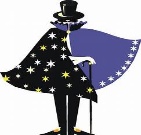  10h30  Revue de presse  Avec Hélène  Salle d’animation  15h Spectacle de magie Offert par la société de restauration R2C Salle à manger du RDC VENDREDI 21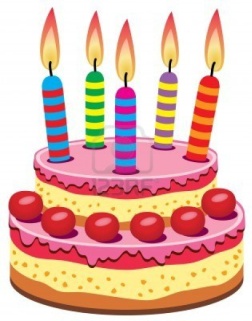   11h à 12h  Moment discussion-détenteAvec  HélèneAccueil de jour             15h Fête des Anniversaires du mois Animés par Jean-Michel AJM Spectacle  Salle à manger du RDC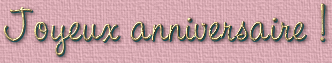 SAMEDI 22    Jeux de société à votre disposition Dans la Salle d’animation  DIMANCHE 23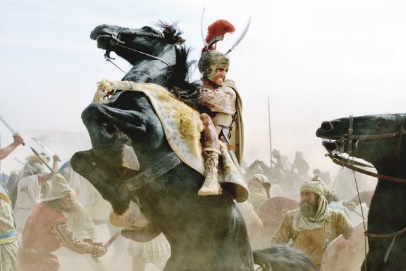 15h Ciné-club  «ALEXANDRE  »   Avec   Angéline JolieSalle d’animationLUNDI 24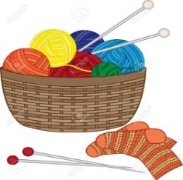 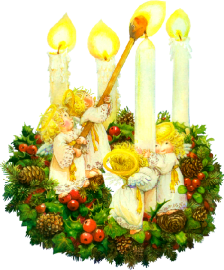  15h Célébration de la messe de NoëlSalle d’animation  16hRencontre Tricot Animé par Madame BarretSalle d’animation MARDI 25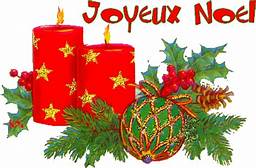 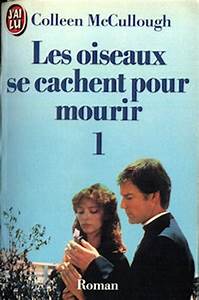  15h Ciné-club  «  LES OISEAUX SE CACHENT POUR MOURIR »  1er épisode Avec  Rachel Ward et Richard Chamberlain Salle d’animationMERCREDI 26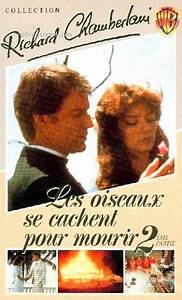 11h à 12h  Atelier Gymdouce  avec Guillaume Salle d’animation  15h Ciné-club  «  LES OISEAUX SE CACHENT POUR MOURIR »  2ème  épisode Avec  Rachel Ward et Richard Chamberlain Salle d’animationJEUDI 27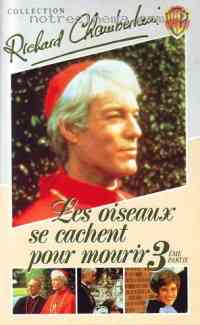  15h Ciné-club  «  LES OISEAUX SE CACHENT POUR MOURIR »  3 ème épisode Avec  Rachel Ward et Richard Chamberlain Salle d’animationVENDREDI 28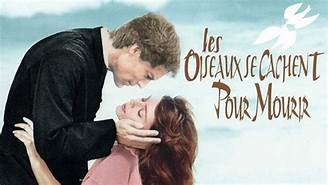  15h Ciné-club  «  LES OISEAUX SE CACHENT POUR MOURIR »  4ème épisode Avec  Rachel Ward et Richard Chamberlain Salle d’animationSAMEDI 29    Jeux de société à votre disposition Dans la Salle d’animation      DIMANCHE 30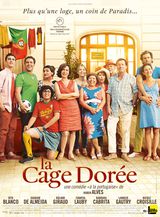 15h Ciné-club  « LA CAGE DOREE »   Avec   Rita Blanco salle d’animation LUNDI 31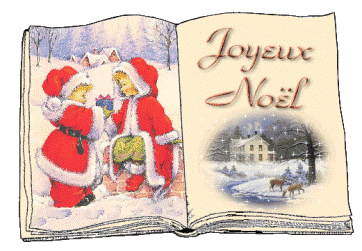 11h à 11h45	Rencontre avec soi-même par la méditation Avec Hélène Salle d’animation 14h à 15h Moment détente et écoute musicale Avec Hélène salon 1er étage 14h30 Les petites histoires d’Hélène Légendes et coutumes sur NoëlAvec Hélène Salle d’animation 